ANEXA nr. 2b: Notificarea finalizării consultărilor în cadrul procedurii de opoziţie la nivel naţional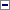 (- ANEXA nr. 2b la Procedura de declarare a opoziţiei la nivel naţional)1.Denumirea produsului[Astfel cum este menţionată în cererea de înregistrare]2.Referinţa oficială (astfel cum este pe site-ul Ministerului Agriculturii şi Dezvoltării Rurale)Numărul de referinţă:Data postării pe site-ul Ministerului Agriculturii şi Dezvoltării Rurale:3.Rezultatul consultărilor3.1.S-a ajuns la un acord cu următorul opozant (următorii opozanţi):[Anexaţi copii ale scrisorilor care arată acordul şi toate elementele care au făcut posibil acordul, avizate de solicitant şi de opozant/opozanţi.]3.2.Nu s-a ajuns la un acord cu următorul opozant (următorii opozanţi):[Anexaţi informaţiile care arată câ nu s-a ajuns la un acord, avizate de solicitant şi de opozant/opozanţi.]4.Dosarul tehnic şi specificaţia tehnică de bază din dosarul tehnic[Se va completa doar în cazul în care s-a ajuns la un acord.]4.1.Dosarul tehnic a fost modificat:|_| Da |_| Nu[Dacă "Da", anexaţi descrierea modificărilor şi dosarul tehnic modificat]4.2.Specificaţia tehnică de bază din dosarul tehnic a fost modificată:|_| Da |_| Nu[Dacă "Da", anexaţi un exemplar al documentului actualizat.]5.Data şi semnăturaNume:Departament/Organizaţie:Adresă:Telefon:Adresă de e-mail: